ANEXO IPROJETO DE SOLICITAÇÃO DE VIAGEM AO PROGRAMA DE TERRITÓRIOS FORMATIVOS DA GRADUAÇÃOANEXO II RELAÇÃO DE ESTUDANTESAUTORIZAÇÃO DE VIAGEM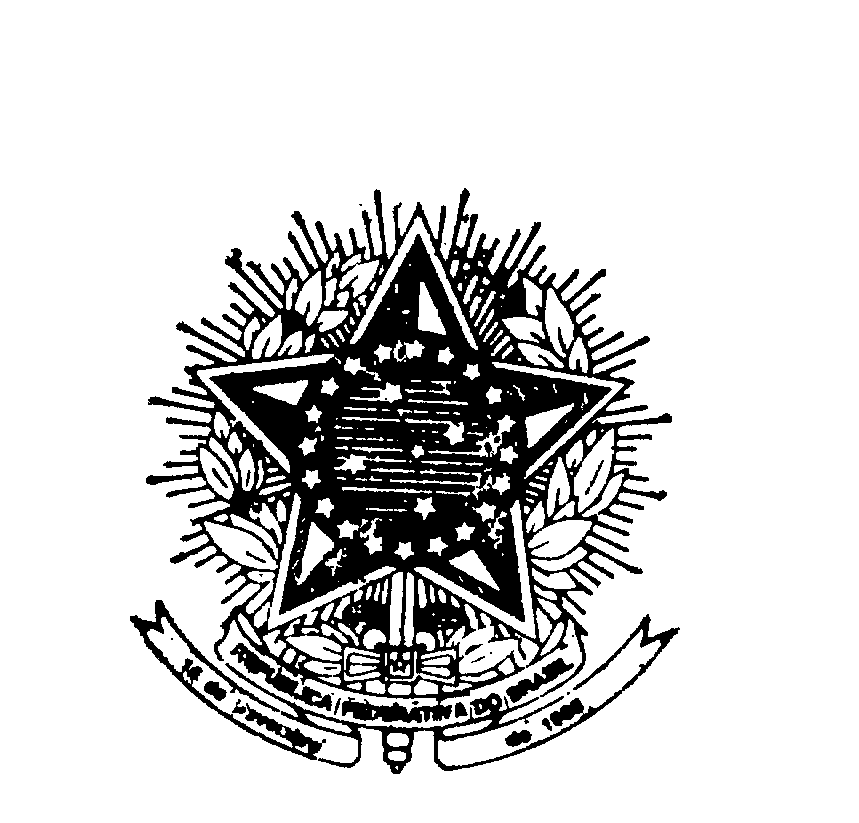 Destino:  	Eu, 	, brasileiro (a),  portador  (a)  da  Cédula  de  Identidade  n.° 		,  órgãoexpedidor	 		e	CPF	n.° 	,domiciliado  (a)  e  residente  na 		, n.° 	,  no  bairro 	,   cidade  de 	 ,  no estado de 	, AUTORIZO 	,  portador  do  documento nº 	,	tipo	 	,	nascido	(a)	em 	/	/	,   a   empreender   viagem à  cidade  de 	, 	(UF), para participar do 	,no   dia 	de 	de   20 	,   em   companhia   do(a)   professor(a) 	,RG n° 	, órgão expedidor 	, servidor da Universidade Federal de Juiz de Fora, conforme estabelece a Lei Federal n° 8.069/90, artigos 82 a 84.A presente autorização tem prazo de validade de 	dias, a contar desta data.Juiz de Fora, 	de 	de 20 	.Assinatura do pai, da mãe ou do responsávelTERMO DE RESPONSABILIDADE ASSINADO POR TODOS OS ESTUDANTES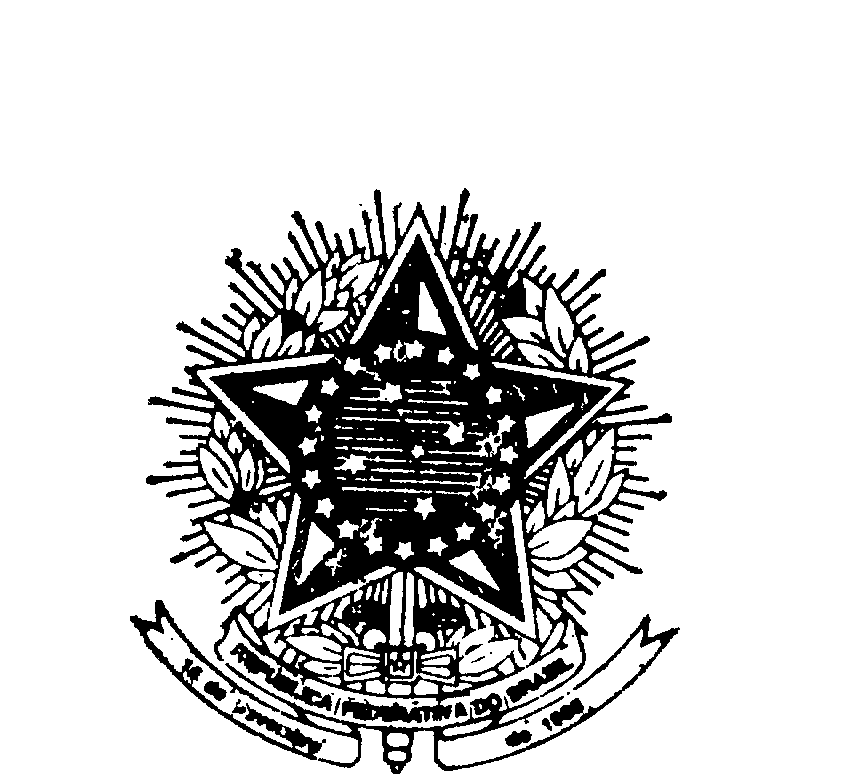 Para o êxito da atividade desenvolvida, todo participante concordará em cumprir as normas abaixo, assinando o presente termo:Portar documento de identificação;Ser pontual quanto aos horários estabelecidos na programação da atividade;Levar roupa de cama e banho, colchonete e objetos de uso pessoal, se for necessário e conforme orientação do(s) docente(s) responsável(is).;Atender às solicitações e normas da instituição durante a viagem;Zelar pela conservação e limpeza do meio de transporte que for utilizado na atividade;Contribuir para a tranquilidade do motorista na realização do seu trabalho;Não jogar lixo pelas janelas ou dentro do veículo, bem como nos locais visitados;O participante não poderá separar-se do grupo durante a viagem formativa para realizar atividades particulares e dormir em local não estipulado no projeto;A UFJF não se responsabilizará por objetos pessoais dos estudantes (aparelhos celulares, máquinas fotográficas, etc.);Apresentar o Relatório de viagem dentro dos prazos estabelecidos;O cumprimento das normas acima estipuladas será observado com rigor pelo(s) professor(es) acompanhante(s) da visita/viagem. O estudante estará sujeito às sanções previstas no Regulamento Disciplinar Discente da UFJF e legislação vigente, no caso de desacato às normas ou aos professores acompanhantes.Declaro ter lido todas as normas com atenção, comprometendo-me a respeitá-las.           de 	de 	.Assinatura do participanteRELATÓRIO DE VIAGEM FORMATIVADADOS GERAISData 	/	/	Professor(a) proponente:Professor(a) proponente:Professor(a) proponente:Professor(a) proponente:Professor(a) proponente:Professor(a) proponente:Professor(a) proponente:Professor(a) proponente:Curso:Curso:Curso:Curso:Disciplina(s): (código e nome)Disciplina(s): (código e nome)Disciplina(s): (código e nome)Disciplina(s): (código e nome)Local a ser visitado:Local a ser visitado:Local a ser visitado:Local a ser visitado:Distância em kilômetros de Juiz de Fora;Distância em kilômetros de Juiz de Fora;Distância em kilômetros de Juiz de Fora;Distância em kilômetros de Juiz de Fora;Endereço:Endereço:Endereço:Endereço:Cidade:UF:CEP:Fone:Fone:E-mail:E-mail:Objetivos/Finalidade da Viagem:Objetivos/Finalidade da Viagem:Objetivos/Finalidade da Viagem:Objetivos/Finalidade da Viagem:Justificativa:Justificativa:Justificativa:Justificativa:Relação com a disciplina/curso:Relação com a disciplina/curso:Relação com a disciplina/curso:Relação com a disciplina/curso:Número de estudantes previstos na viagem:Número de estudantes previstos na viagem:Número de estudantes previstos na viagem:Número de estudantes previstos na viagem:Data da saída:Data da saída:Retorno previsto:Retorno previsto:Horário:Local:Horário:Local:Carga horária total de atividade:Carga horária total de atividade:Acompanhamento da visita:Professor:	 Professor:	 Servidor:  	Acompanhamento da visita:Professor:	 Professor:	 Servidor:  	Caráter da visita:(   ) multidisciplinar - Disciplinas: 	                                                                                     (  ) Abrangência de cursos - cursos:  	 Caráter da visita:(   ) multidisciplinar - Disciplinas: 	                                                                                     (  ) Abrangência de cursos - cursos:  	 AssinaturasAssinaturasProfessor(es) da(s) disciplina(s)Chefe de departamentoNOMECPFRGASSINATURANome do responsável pelo estudante (em caso de menor de idade):Grau de parentesco:Assinatura:Nome: 		Matricula:		 Curso: 	Semestre:  	Professor Responsável pela visita: 	DADOS DA VIAGEMLocal:			 Cidade: 	Estado:			 Data da Viagem: 		Horário:		 Motivo da viagem:  				Comentar suas observações quanto aos processos, matérias-primas utilizadas, tecnologia, equipamentos, normas, ambiente de trabalho, supervisão, mão de obra, meio ambiente, saúde e segurança no trabalho, qualidade, etc.Contribuições da atividade para sua formação profissional e cidadã:Assinatura do AlunoAssinatura do Professor